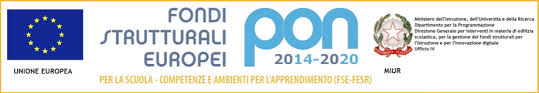 ISTITUTO COMPRENSIVO “DON LIBORIO PALAZZO-SALINARI”75024 MONTESCAGLIOSO (MT) - RIONE M. POLO, sncC.F. 93049170777 –C.M. MTIC823003 Tel. 0835/207109 - Fax 0835/1856824  e mail: MTIC823003@istruzione.it  Sito:www.icmontescaglioso.edu.itPEC: MTIC823003@PEC.ISTRUZIONE.IT	AL DIRIGENTE SCOLASTCOISTITUTO COMPRENSIVO STATALE" PALAZZO-SALNARI"MONTESCAGLIOSO                                                                                                                                        RELAZIONE FINALEAnno Scolastico 2019/20Classe ….. SCUOLA PRIMARIACoordinatore: Ins. 1. Composizione del Consiglio di Classe2. Situazione finale della classeLa classe è composta da …. alunni (…. maschi e …… femmine).Non è presente nessun alunno  diversamente abile. (oppure scrivere se sono presenti)Non sono presenti alunni DSA certificati. (oppure scrivere se sono presenti)Non Sono presenti alunni BES non certificati3. Metodologia adottata prima del 5/03/2020………………………………………………..4. Strumenti utilizzati per la Dad (Piattaforma ON-LINE utilizzata per la didattica o altro )5. Tempi di erogazione delle attività didattiche a distanza6. Materiali e strumenti (video,bibliografie,tutorial, videolezioni,esercitazioni, mappe concettuali, relazioni, grafici, powerpoint…)7. Verifica e ValutazioneNell’ambito degli strumenti di valutazione sono stati previsti durante la DAD, a seconda delle diverse discipline e dei diversi approcci metodologici utilizzati dai docenti nell’attività con la classe: (indicare con una x gli strumenti utilizzati)colloqui orali programmati, in videoconferenza a piccoli gruppi esercitazioni e compiti scritti con temporizzazione definita, variabile a seconda della specificità della disciplina,  in modalità sincrona (videoconferenza) o asincrona (consegna su Teams o Argo);  relazioni/tesine/elaborati diversi, su argomenti vari; temi scritti; Prove autentiche questionari a risposta breve; questionari a risposta multipla; tavole di disegno o materiale video. 8. Competenze raggiunte nelle attività di D.A.D e fasce di livello in riferimento ai seguenti indicatori presenti nelle griglie di osservazione (all.1 e 2 LINEE GUIDA PER LA DIDATTICA A DISTANZA E LA VALUTAZIONE DELLE ATTIVITA’ SVOLTE IN DAD)•	metodo e organizzazione del lavoro•	impegno e partecipazione•	disponibilità alla collaborazione con docenti e compagni•	costanza nello svolgimento delle attività•	progressi rilevabili nell’acquisizione di conoscenze, abilità e competenze, con particolare riferimento a quelle trasversali.Livello Avanzato (9/10) Alunni:n.ro.L’alunno/a ha partecipato regolarmente e in modo puntuale  alle attività sincrone e asincrone proposte. Si è impegnato in modo costante e proficuo.. Ha organizzato sempre il proprio apprendimento in modo riflessivo e critico e ha dimostrato di possedere un  metodo di studio maturo ed efficace. Ha svolto in modo creativo, accurato e completo il lavoro assegnato rispettando i tempi delle consegne. Ha ricoperto un ruolo attivo, collaborativo e rispettoso con tutti. Sono stati rilevati ottimi progressi nell’acquisizione di conoscenze, abilità e competenze tramite l’integrazione con strumenti digitali e il rispetto dello scambio di informazioniLivello Intermedio(8) Alunni:……..L’alunno/a ha partecipato regolarmente e in modo abbastanza puntuale alle attività sincrone e asincrone proposte. Si è impegnato in modo costante. Ha organizzato il proprio apprendimento in modo riflessivo e ha dimostrato di possedere un metodo di studio complessivamente sicuro ed organico. Ha svolto in modo accurato e completo il lavoro assegnato rispettando i tempi delle consegne. Ha ricoperto un ruolo positivo e spesso collaborativo nel gruppo classe. Sono stati rilevati buoni progressi nell’acquisizione di conoscenze, abilità e competenze tramite l’integrazione con strumenti digitali e il rispetto dello scambio di informazioni.Livello Base (7) Alunni:……L’alunno/a ha partecipato regolarmente alle attività sincrone e asincrone proposte,  ma non sempre è  stato puntuale. Si è impegnato in modo poco costante.E’ stato in grado di organizzare  il proprio apprendimento  e ha  dimostrato  di possedere un adeguato metodo di studio. Ha svolto in modo abbastanza accurato il lavoro assegnato rispettando quasi sempre i tempi delle consegne. L’alunno ha mostrato un atteggiamento corretto nei rapporti interpersonali. Sono stati rilevati discreti progressi nell’acquisizione di conoscenze, abilità e competenze tramite l’integrazione con strumenti digitali e il rispetto dello scambio di informazioni.Livello Iniziale (6) Alunni:…….L’alunno/a ha partecipato raramente  alle attività sincrone e asincrone proposte. Si  è impegnato in modo discontinuo nonostante le sollecitazioni. Ha organizzato il proprio apprendimento sempre e solo se guidato dall’insegnante. Possiede un metodo di studio poco strutturato e da consolidare.	Ha svolto parzialmente il lavoro assegnato. L’alunno/a non sempre ha mostrato un atteggiamento corretto nei rapporti interpersonali. Sono stati rilevati sufficienti progressi nell’acquisizione di conoscenze, abilità e competenze tramite l’integrazione con strumenti digitali e il rispetto dello scambio di informazioni9. Progetti svolti in data antecedente al 5/03/202010. Uscite didattiche svolte in data antecedente al 05/03/202011. Partecipazione  delle famiglie alla vita scolastica Il Consiglio di ClasseMontescaglioso ,lì ..............................................................................................................................DocenteMateria di InsegnamentoFREQUENTEREGOLARESALTUARIA
Partecipazione rappresentanti alle riunioni del Consiglio di Classe
Rapporto tra Coordinatore e famiglie
Partecipazione ai colloqui individuali